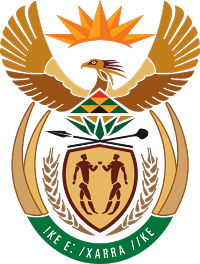 MINISTRY FOR COOPERATIVE GOVERNANCE AND TRADITIONAL AFFAIRSREPUBLIC OF SOUTH AFRICANATIONAL ASSEMBLYQUESTION FOR WRITTEN REPLYQUESTION NUMBER 1139/20191139.	 Mrs M O Clarke (DA) to ask the Minister of Cooperative Governance and Traditional Affairs:(1)	Whether the City of Ekurhuleni conducted any investigations relating to the alleged wasteful expenditure incurred in relocating persons from the Angelo informal settlement in 2018; if not, why not; if so, what (a) are the relevant details, (b) are the details of the outcomes of the investigation and (c) disciplinary steps have been taken in this regard;(2)	whether the City of Ekurhuleni still intends to relocate the Angelo informal settlement; if not, what is the position in this regard; if so, (a) what steps has the City of Ekurhuleni taken to relocate persons from the Angelo informal settlement, (b) what total cost (i) was incurred to employ the Red Ants to guard the site and (ii) did the City of Ekurhuleni incur for the construction of each resettlement housing unit, (c) by what date will the relocation be finalised and (d) what are the details of the public participation processes that have taken place?									NW2299E		REPLY:The information requested by the Honourable Member is not readily available in the Department. The information will be submitted to the Honourable Member as soon as it is availableThank you